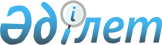 Об установлении дополнительных мер по социальной защите участникам, инвалидам Великой Отечественной войны
					
			Утративший силу
			
			
		
					Постановление акимата Уйгурского района Алматинской области от 15 сентября 2011 года N 09-309. Зарегистрировано Управлением юстиции Уйгурского района Департамента юстиции Алматинской области 13 октября 2011 года N 2-19-122. Утратило силу постановлением акимата Уйгурского района Алматинской области от 10 июня 2014 года N 06-195      Сноска. Утратило силу постановлением акимата Уйгурского района Алматинской области от 10.06.2014 N 06-195.

      Примечание РЦПИ:

      В тексте сохранена авторская орфография и пунктуация.       

В соответствии с пунктом 2 статьи 31 Закона Республики Казахстан "О местном государственном управлении и самоуправлении в Республике Казахстан" от 23 января 2001 года, статьи 20 Закона Республики Казахстан "О льготах и социальной защите участников, инвалидов Великой Отечественной войны и лиц, приравненных к ним" от 28 апреля 1995 года и в целях социальной поддержки участников, инвалидов Великой Отечественной войны акимат Уйгурского района ПОСТАНОВЛЯЕТ:



      1. Установить дополнительные меры по социальной защите участникам, инвалидам Великой Отечественной войны по оказанию материальной помощи на жилищно-коммунальные услуги один раз в месяц стоимость 45 киловатт электроэнергии, 1 газового баллона вместимостью 27 литров, а в домах где отсутствует централизованное отопление по рыночной цене стоимость 1 тонны угля один раз в год.



      2. Определить уполномоченным органом по назначению и выплате социальной помощи государственное учреждение "Отдел занятости и социальных программ Уйгурского района".



      3. Начальнику государственного учреждения "Отдел занятости и социальных программ Уйгурского района" Турдыбакиеву Турсунжану осуществить выплату помощи по месту жительства путем перечисления денежных средств на предоставленные лицевые счета получателей через банки второго уровня или организации, имеющие лицензию Национального Банка Республики Казахстан на осуществление соответствующих видов банковских операций.



      4. Контроль за исполнением настоящего постановления возложить на заместителя акима района Деменбаева Даулетжана Модиновича.



      5. Настоящее постановление вводится в действие по истечении десяти календарных дней после дня его первого официального опубликования.      Аким района                                К.Омаров      СОГЛАСОВАНО:      Начальник государственного

      учреждения "Отдел занятости

      и социальных программ

      Уйгурского района"                         Турдыбакиев Турсунжан

      15 сентября 2011 года      Начальник государственного

      учреждения "Отдел экономики,

      бюджетного планирования и 

      предпринимательства

      Уйгурского района"                         Исмаилов Мырзалим Муталимович

      15 сентября 2011 года
					© 2012. РГП на ПХВ «Институт законодательства и правовой информации Республики Казахстан» Министерства юстиции Республики Казахстан
				